Боркута Максим ВасильевичExperience:Documents and further information:випускник ОМУ РП(РИБКА) СМО УЧЕБНІЙ ДИПЛОМ МЕХАНИКА. 2008ГPosition applied for: Motorman 2nd classDate of birth: 29.04.1988 (age: 29)Citizenship: UkraineResidence permit in Ukraine: NoCountry of residence: UkraineCity of residence: OdessaPermanent address: Одесса ул.8Марта77 кв6Contact Tel. No: +38 (097) 221-70-96E-Mail: socotramax@ukr.netU.S. visa: NoE.U. visa: NoUkrainian biometric international passport: Not specifiedDate available from: 01.06.2009English knowledge: ModerateMinimum salary: 1000 $ per monthPositionFrom / ToVessel nameVessel typeDWTMEBHPFlagShipownerCrewingMotorman 2nd class15.01.2009-15.05.2009socotraContainer Ship35000kawasaki man36700liberiagoldenport shipmanagement ltdgoldenport odessaDeck Cadet15.09.2007-06.01.2008sagittaDry Cargo6000русский дизель2х1500maltaltd intrescoatuc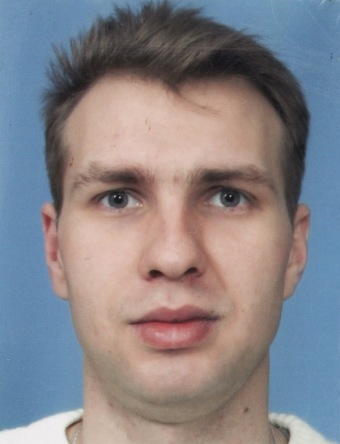 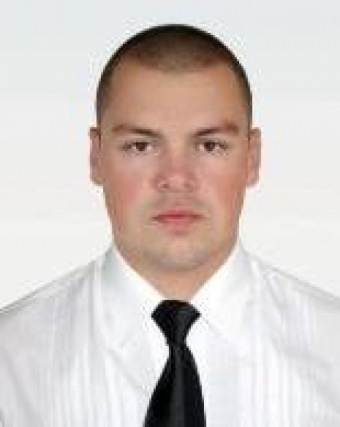 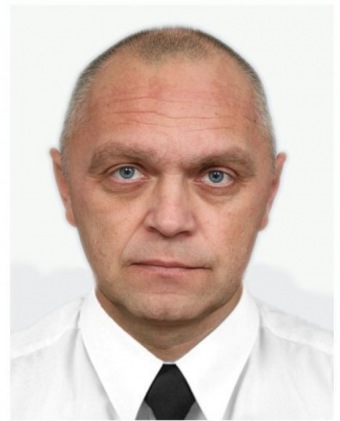 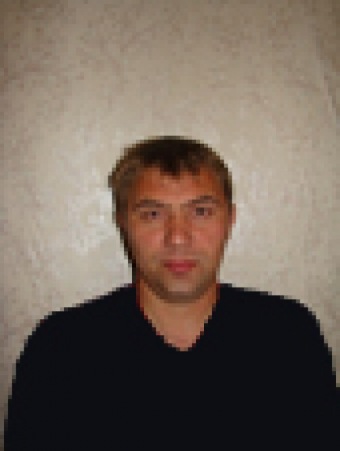 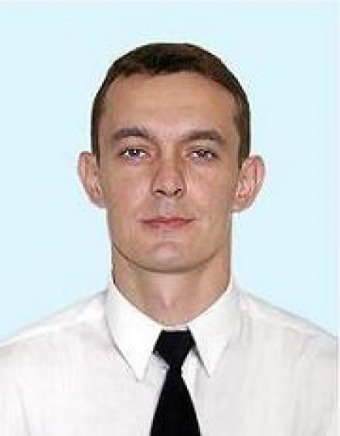 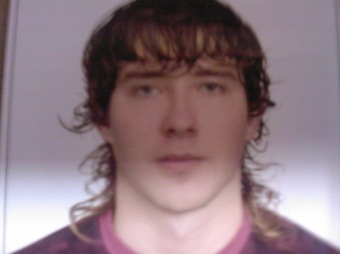 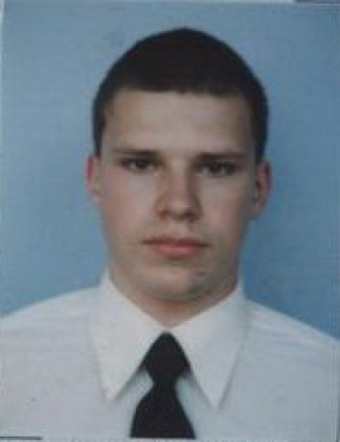 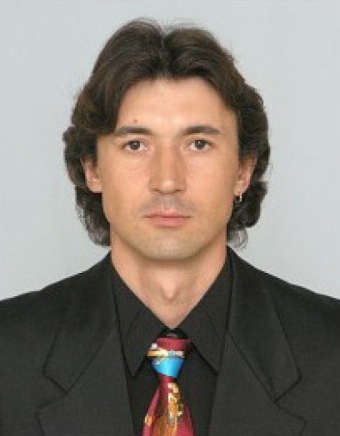 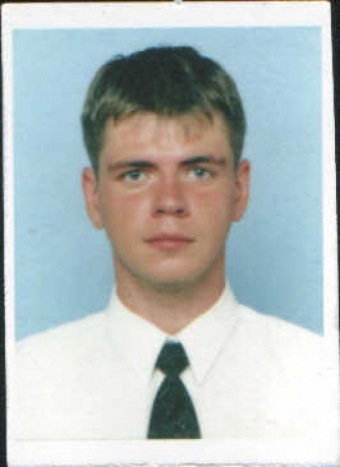 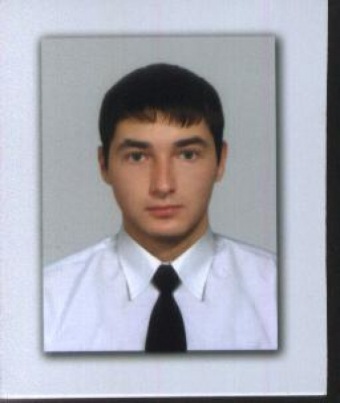 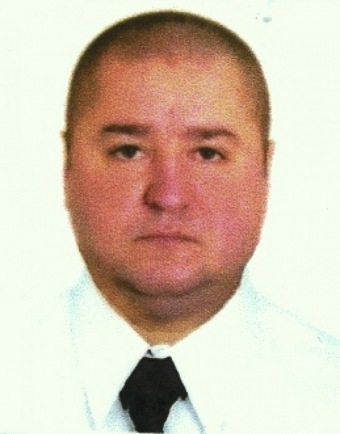 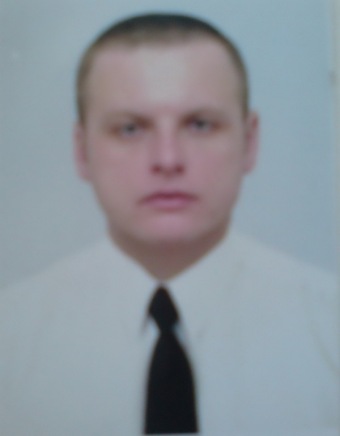 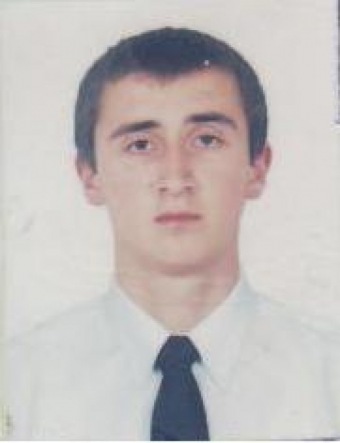 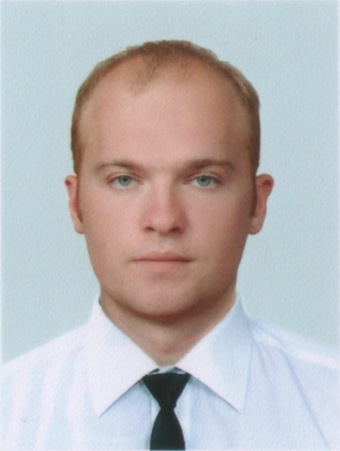 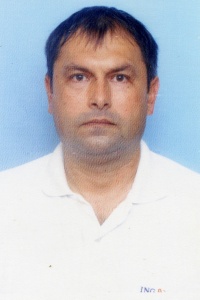 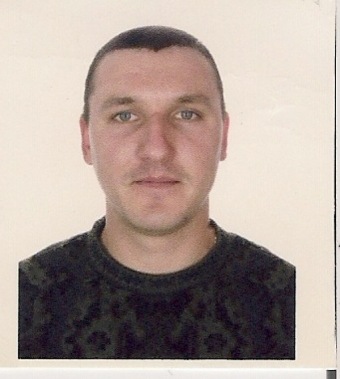 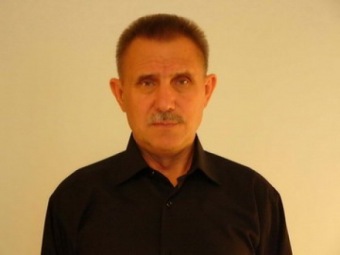 